Story TimechildRen with Hearing Concernsand their Families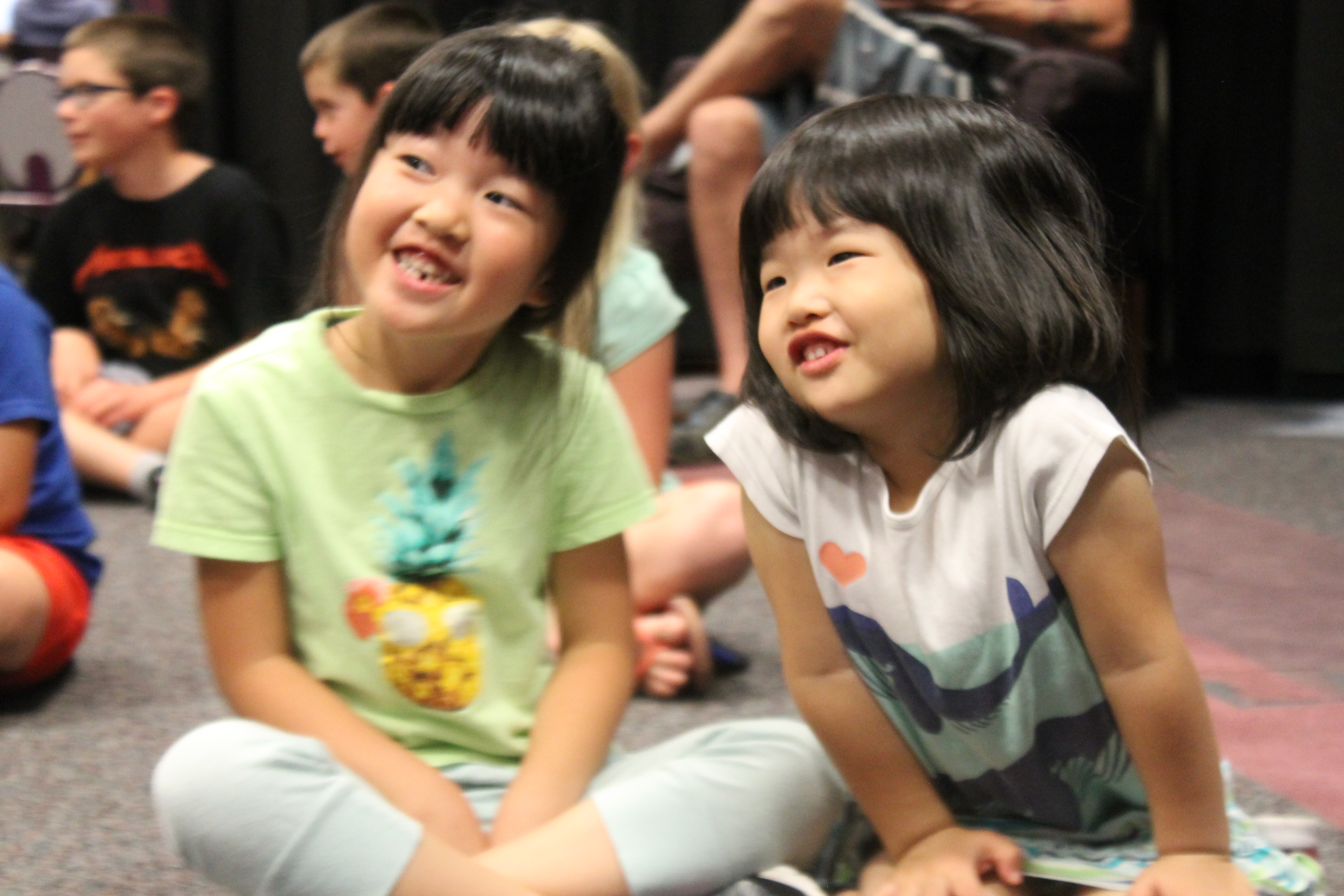 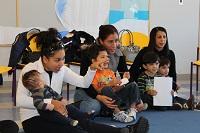 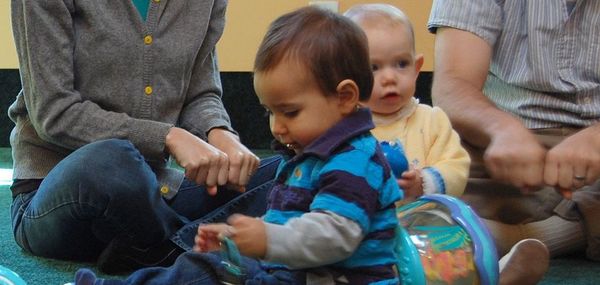 Story TimechildRen with Hearing Concernsand their FamiliesStory TimechildRen with Hearing Concernsand their FamiliesPlease come join us!Dickson County Library206 Henslee DriveDickson, TN 37055Phone (615) 446-8293Tuesday, March 17, 2020 10:00 AM Response Required Contact: Tracy DuncanCall: (865) 320-3754Email: t.duncan@tsdeaf.orgPlease come join us!Dickson County Library206 Henslee DriveDickson, TN 37055Phone (615) 446-8293Tuesday, March 17, 2020 10:00 AM Response Required Contact: Tracy DuncanCall: (865) 320-3754Email: t.duncan@tsdeaf.orgPlease come join us!Dickson County Library206 Henslee DriveDickson, TN 37055Phone (615) 446-8293Tuesday, March 17, 2020 10:00 AM Response Required Contact: Tracy DuncanCall: (865) 320-3754Email: t.duncan@tsdeaf.orgSponsored by: 0-5 Parent OutreachTN Hands & VoicesSponsored by: 0-5 Parent OutreachTN Hands & VoicesSponsored by: 0-5 Parent OutreachTN Hands & Voices